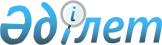 Об утверждении Правил по оснащению технологических линий контрольными приборами учета
					
			Утративший силу
			
			
		
					Приказ Министра финансов Республики Казахстан от 1 апреля 2009 года № 138. Зарегистрирован в Министерстве юстиции Республики Казахстан 30 апреля 2009 года № 5656. Утратил силу приказом и.о. Министра финансов Республики Казахстан от 25 сентября 2012 года № 439      Сноска. Утратил силу приказом и.о. Министра финансов РК от 25.09.2012 № 439.      Примечание РЦПИ! 

      Порядок введения в действие приказа см. п. 4 

      Во исполнение подпункта 7) пункта 2 статьи 4 Закона Республики Казахстан от 16 июля 1999 года "О государственном регулировании производства и оборота этилового спирта и алкогольной продукции" ПРИКАЗЫВАЮ: 



      1. Утвердить прилагаемые Правила по оснащению технологических линий контрольными приборами учета. 



      2. Признать утратившим силу приказ Председателя Комитета по государственному контролю над производством и оборотом алкогольной продукции Министерства государственных доходов Республики Казахстан от 24 ноября 1998 года № 52 "Об утверждении Инструкции по автоматизированному учету объемов производства алкогольной продукции" (зарегистрирован в Реестре государственной регистрации нормативных правовых актов № 753). 



      3. Налоговому комитету Министерства финансов Республики Казахстан (Ергожин Д.Е.) обеспечить государственную регистрацию настоящего приказа в Министерстве юстиции Республики Казахстан и его официальное опубликование в средствах массовой информации в установленном законодательством порядке. 



      4. Настоящий приказ вводится в действие по истечении десяти календарных дней после дня его первого официального опубликования.        Министр                                    Б. Жамишев 

Утверждены        

Приказом Министра финансов 

Республики Казахстан  

от 1 апреля 2009 года № 138  

ПРАВИЛА 

по оснащению технологических линий 

контрольными приборами учета  

1. Общие положения 

      1. Настоящие Правила по оснащению технологических линий контрольными приборами учета разработаны в соответствии с подпунктом 7) пункта 2 статьи 4 Закона Республики Казахстан от 16 июля 1999 года "О государственном регулировании производства и оборота этилового спирта и алкогольной продукции" с целью эффективного учета объемов производства алкогольной продукции.  

2. Цель и назначение автоматизированного учета 

алкогольной продукции при ее производстве 

      2. Целью автоматизированного учета алкогольной продукции при ее производстве является непрерывное измерение и контрольный учет вырабатываемого объема алкогольной продукции с последующей передачей информации в Налоговый комитет Министерства финансов Республики Казахстан. 



      Технологические линии по розливу алкогольной продукции оснащаются контрольными приборами учета (далее – КПУ), обеспечивающими автоматизированную передачу информации об объемах выработки алкогольной продукции и производящими непрерывное измерение их объема, поступающего в автомат розлива, штучный учет продукции, разлитой в бутылки с целью обеспечения контроля над процессом производства алкогольной продукции посредством автоматизированной системы. 



      3. Учет алкогольной продукции проводится КПУ, состоящими из следующего: 



      1) объемного расходомера потока жидкости; 



      2) приборов штучного учета готовой алкогольной продукции - счетчики готовой алкогольной продукции после автомата розлива (далее – N1) и перед складом готовой продукции (далее - N2); 



      3) блока обработки информации (далее - БОИ); 



      4) телефонного модема (с индивидуальным абонентским номером) для дистанционной передачи информации; 



      5) источника бесперебойного питания; 



      6) программного обеспечения.  

3. Основные требования к КПУ 

      4. КПУ осуществляют сбор, хранение, выдачу (индикацию), дистанционную передачу и обработку принятой информации и отвечают следующим основным требованиям: 



      1) первичный преобразователь объемного расходомера устанавливается на максимально приближенном к автомату розлива горизонтальном участке трубопровода, который во время измерения всегда заполнен по всему сечению. Между фланцем первичного преобразователя объемного расходомера и присоединительным фланцем автомата розлива промежуточные фланцевые разъемы трубопровода не допускаются; 



      2) допустимая погрешность объемного расходомера составляет ± 0,5 %; 



      3) обеспечивают устойчивость работы объемного расходомера в спиртовых, водно-спиртовых растворах и вязких средах с высоким содержанием сахара; 



      4) объемный расходомер соответствует требованиям пожарной безопасности; 



      5) диаметр сечения трубопровода, соединяющего напорный резервуар с аппаратом розлива, а также запорной арматуры, фильтров и устройств, расположенных на этом трубопроводе, имеют больший диаметр, чем объемный расходомер. Не допускается использование гибких шлангов и коммуникаций; 



      6) минимальный гидростатический напор питающей линии относительно объемного расходомера составляет 0,5 метра; 



      7) приборы штучного учета готовой продукции устанавливаются таким образом, чтобы одним из них производить учет продукции непосредственно после автомата по розливу алкогольной продукции в бутылки (счетчик готовой алкогольной продукции № 1 (далее - № 1), а другим - перед складом готовой продукции (счетчик готовой алкогольной продукции № 2 (далее - № 2); 



      8) допустимая погрешность приборов штучного учета готовой продукции составляет ± 0,1 % (не более 10 бутылок на каждые 10 000 бутылок); 



      9) срок службы приборов КПУ не должен превышать срока службы, указанного в техническом паспорте; 



      10) температурный режим работы КПУ составляет от 0 до + 40 0 С; 



      11) емкость памяти обеспечивает нарастающий итог; 



      12) обеспечивают сохранение всей накопившейся информации в случае сбоев в режиме работы КПУ, а также при его замене; 



      13) наличие системы безопасности от несанкционированного доступа (код, ключ, пломба, голографическая наклейка); 



      14) защищенность от сбоев и внешних воздействий (отсекатель напряжения, источник бесперебойного питания), а в случае аварийных сбоев продолжительность автономной работы в электроснабжении не менее 3 суток; 



      15) КПУ имеет технический паспорт, инструкцию по эксплуатации и сертификат соответствия. 



      5. Место установки объемного расходомера (фланцевые соединения), щит блока обработки информации, приборы штучного учета готовой продукции во избежание несанкционированного доступа пломбируются работником соответствующих налоговых департаментов по областям, городам Астана и Алматы.  

4. Типы приборов, используемых в КПУ 

      6. Для измерения объема алкогольной продукции используются магнитно-индуктивные, массовые, кариолисовые и объемные расходомеры, внесенные в реестр государственной системы обеспечения единства измерений Республики Казахстан. 



      7. При выборе типа N1 и N2 и их модификации необходимо учитывать соответствие диаметра их условного прохода, производительность технологической линии розлива алкогольной продукции и высоту расположения напорного резервуара относительно автомата розлива. 



      8. Типы N1 и N2 бывают как электронно-механического (звездочки), так и электронно-лучевого исполнения, внесенные в реестр государственной системы обеспечения единства измерений Республики Казахстан. 
					© 2012. РГП на ПХВ «Институт законодательства и правовой информации Республики Казахстан» Министерства юстиции Республики Казахстан
				